Music Long Term Plan- 2023-24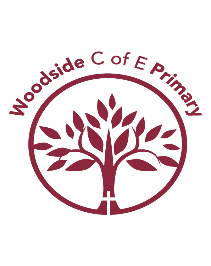 AutumnSpringSummerEYFSYear 1Hey You!Rhythm in the way we walkIn the grooveRound and roundYour imaginationReflect, rewind and replayYear 2Hands, feet, heartI wanna play in a bandZootimeOrchestra songThe music manThe sunshine songYear 3  Let your spirit flyThree little birdsUkuleleWhen the saintsWhy does music make a differenceYear 4Looking in the mirrorBringing us togetherUkuleleTrain is a comingYou can see it throughYear 5Ghost paradeYou are the sparkle in my lifeDjembeEerie canalLook into the nightYear 6Disco feverWake upDjembeHeal the EarthLet’s go surfing